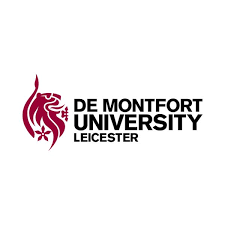 APPLICATION FOR FUNDING FOR COMMUNITY PHARMACISTS POST-REGISTRATION TRAINING THROUGH THE PHARMACY INTEGRATION FUNDName of ApplicantGPhC registration NumberWork Address / Sponsoring Pharmacy(including name of Employer / Organisation)Contact Address (if different from above)Contact Work Phone NumberContact Mobile Phone NumberContact Email AddressAward Aim:Please tick the relevant option Individual modules on an ad-hoc basis(up to 60 credits can be funded) Individual modules on an ad-hoc basis(up to 60 credits can be funded) Individual modules on an ad-hoc basis(up to 60 credits can be funded) Individual modules on an ad-hoc basis(up to 60 credits can be funded) Individual modules on an ad-hoc basis(up to 60 credits can be funded) Individual modules on an ad-hoc basis(up to 60 credits can be funded) Individual modules on an ad-hoc basis(up to 60 credits can be funded) Individual modules on an ad-hoc basis(up to 60 credits can be funded) Individual modules on an ad-hoc basis(up to 60 credits can be funded) Individual modules on an ad-hoc basis(up to 60 credits can be funded) Individual modules on an ad-hoc basis(up to 60 credits can be funded) Individual modules on an ad-hoc basis(up to 60 credits can be funded) Individual modules on an ad-hoc basis(up to 60 credits can be funded) Individual modules on an ad-hoc basis(up to 60 credits can be funded) Individual modules on an ad-hoc basis(up to 60 credits can be funded)Award Aim:Please tick the relevant optionPG Certificate following a structured pathway (60 Credits, fully funded)PG Certificate following a structured pathway (60 Credits, fully funded)PG Certificate following a structured pathway (60 Credits, fully funded)PG Certificate following a structured pathway (60 Credits, fully funded)PG Certificate following a structured pathway (60 Credits, fully funded)PG Certificate following a structured pathway (60 Credits, fully funded)PG Certificate following a structured pathway (60 Credits, fully funded)PG Certificate following a structured pathway (60 Credits, fully funded)PG Certificate following a structured pathway (60 Credits, fully funded)PG Certificate following a structured pathway (60 Credits, fully funded)PG Certificate following a structured pathway (60 Credits, fully funded)PG Certificate following a structured pathway (60 Credits, fully funded)PG Certificate following a structured pathway (60 Credits, fully funded)PG Certificate following a structured pathway (60 Credits, fully funded)PG Certificate following a structured pathway (60 Credits, fully funded)Award Aim:Please tick the relevant optionPG Diploma following a structured pathway (120 credits, only 60 credits will be funded)PG Diploma following a structured pathway (120 credits, only 60 credits will be funded)PG Diploma following a structured pathway (120 credits, only 60 credits will be funded)PG Diploma following a structured pathway (120 credits, only 60 credits will be funded)PG Diploma following a structured pathway (120 credits, only 60 credits will be funded)PG Diploma following a structured pathway (120 credits, only 60 credits will be funded)PG Diploma following a structured pathway (120 credits, only 60 credits will be funded)PG Diploma following a structured pathway (120 credits, only 60 credits will be funded)PG Diploma following a structured pathway (120 credits, only 60 credits will be funded)PG Diploma following a structured pathway (120 credits, only 60 credits will be funded)PG Diploma following a structured pathway (120 credits, only 60 credits will be funded)PG Diploma following a structured pathway (120 credits, only 60 credits will be funded)PG Diploma following a structured pathway (120 credits, only 60 credits will be funded)PG Diploma following a structured pathway (120 credits, only 60 credits will be funded)PG Diploma following a structured pathway (120 credits, only 60 credits will be funded)Award Aim:Please tick the relevant optionPG Masters following a structured pathway(180 credits, only 60 credits will be funded)PG Masters following a structured pathway(180 credits, only 60 credits will be funded)PG Masters following a structured pathway(180 credits, only 60 credits will be funded)PG Masters following a structured pathway(180 credits, only 60 credits will be funded)PG Masters following a structured pathway(180 credits, only 60 credits will be funded)PG Masters following a structured pathway(180 credits, only 60 credits will be funded)PG Masters following a structured pathway(180 credits, only 60 credits will be funded)PG Masters following a structured pathway(180 credits, only 60 credits will be funded)PG Masters following a structured pathway(180 credits, only 60 credits will be funded)PG Masters following a structured pathway(180 credits, only 60 credits will be funded)PG Masters following a structured pathway(180 credits, only 60 credits will be funded)PG Masters following a structured pathway(180 credits, only 60 credits will be funded)PG Masters following a structured pathway(180 credits, only 60 credits will be funded)PG Masters following a structured pathway(180 credits, only 60 credits will be funded)PG Masters following a structured pathway(180 credits, only 60 credits will be funded)If choosing to study ad-hoc modules, please indicate which modules you would like to studyPractice FoundationsPHAR5802Practice FoundationsPHAR5802Practice FoundationsPHAR5802Clinical FoundationsPHAR5817Clinical FoundationsPHAR5817Clinical Practice 1PHAR5830Clinical Practice 1PHAR5830Clinical Practice 1PHAR5830Clinical Practice 1PHAR5830Clinical Practice 1PHAR5830Clinical Practice 2PHAR5831Clinical Practice 2PHAR5831Clinical Practice 2PHAR5831Clinical Practice 2PHAR5831Clinical Practice 3PHAR5832Clinical Practice 3PHAR5832If choosing to study ad-hoc modules, please indicate which modules you would like to studyPractice DevelopmentPHAR5817Practice DevelopmentPHAR5817Practice DevelopmentPHAR5817Service EvaluationPHAR5814Service EvaluationPHAR5814Public HealthPHAR5807Public HealthPHAR5807Public HealthPHAR5807Public HealthPHAR5807Public HealthPHAR5807Secondary CarePHAR5820Secondary CarePHAR5820Secondary CarePHAR5820Secondary CarePHAR5820Primary CarePHAR5819Primary CarePHAR5819Existing DMU PG students only. Please indicate which eligible modules you have outstanding, including modules newly commenced from January 2018P NumberP NumberP NumberP NumberStudy CohortStudy CohortStudy CohortStudy CohortStudy CohortStudy CohortExisting DMU PG students only. Please indicate which eligible modules you have outstanding, including modules newly commenced from January 2018Practice FoundationsPHAR5802Practice FoundationsPHAR5802Practice FoundationsPHAR5802Practice FoundationsPHAR5802Clinical FoundationsPHAR5817Clinical Practice 1PHAR5830Clinical Practice 1PHAR5830Clinical Practice 1PHAR5830Clinical Practice 1PHAR5830Clinical Practice 2PHAR5831Clinical Practice 2PHAR5831Clinical Practice 2PHAR5831Clinical Practice 2PHAR5831Clinical Practice 3PHAR5832Clinical Practice 3PHAR5832Clinical Practice 3PHAR5832Existing DMU PG students only. Please indicate which eligible modules you have outstanding, including modules newly commenced from January 2018Practice DevelopmentPHAR5817Practice DevelopmentPHAR5817Practice DevelopmentPHAR5817Practice DevelopmentPHAR5817Service EvaluationPHAR5814Public HealthPHAR5807Public HealthPHAR5807Public HealthPHAR5807Public HealthPHAR5807Secondary CarePHAR5820Secondary CarePHAR5820Secondary CarePHAR5820Secondary CarePHAR5820Primary CarePHAR5819Primary CarePHAR5819Primary CarePHAR5819Applicants are required to be in current employment in community pharmacy for a minimum of 0.4FTE hours.Applicants are required to be in current employment in community pharmacy for a minimum of 0.4FTE hours.Applicants are required to be in current employment in community pharmacy for a minimum of 0.4FTE hours.Current patient-facing work in community pharmacy practice: Current patient-facing work in community pharmacy practice: Current patient-facing work in community pharmacy practice: Current patient-facing work in community pharmacy practice: Current patient-facing work in community pharmacy practice: Current patient-facing work in community pharmacy practice: Current patient-facing work in community pharmacy practice: Current patient-facing work in community pharmacy practice: Current patient-facing work in community pharmacy practice: Current patient-facing work in community pharmacy practice: Current patient-facing work in community pharmacy practice: Current patient-facing work in community pharmacy practice: Current patient-facing work in community pharmacy practice: Current patient-facing work in community pharmacy practice: Current patient-facing work in community pharmacy practice: Applicants are required to be in current employment in community pharmacy for a minimum of 0.4FTE hours.Applicants are required to be in current employment in community pharmacy for a minimum of 0.4FTE hours.Applicants are required to be in current employment in community pharmacy for a minimum of 0.4FTE hours.Hours worked per weekHours worked per weekHours worked per weekHours worked per weekHours worked per weekApplicants are required to be in current employment in community pharmacy for a minimum of 0.4FTE hours.Applicants are required to be in current employment in community pharmacy for a minimum of 0.4FTE hours.Applicants are required to be in current employment in community pharmacy for a minimum of 0.4FTE hours.Full time equivalenceFull time equivalenceFull time equivalenceFull time equivalenceFull time equivalenceLocum pharmacists will require a letter of sponsorship from a community pharmacy. Locum pharmacists will require a letter of sponsorship from a community pharmacy. Locum pharmacists will require a letter of sponsorship from a community pharmacy. Please indicate if you are an:Please indicate if you are an:Please indicate if you are an:Please indicate if you are an:Please indicate if you are an:Please indicate if you are an:Please indicate if you are an:Please indicate if you are an:Please indicate if you are an:Please indicate if you are an:Please indicate if you are an:Please indicate if you are an:Please indicate if you are an:Please indicate if you are an:Please indicate if you are an:Locum pharmacists will require a letter of sponsorship from a community pharmacy. Locum pharmacists will require a letter of sponsorship from a community pharmacy. Locum pharmacists will require a letter of sponsorship from a community pharmacy. [   ]   Employee Pharmacist[   ]   Locum Pharmacist[   ]   Employee Pharmacist[   ]   Locum Pharmacist[   ]   Employee Pharmacist[   ]   Locum Pharmacist[   ]   Employee Pharmacist[   ]   Locum Pharmacist[   ]   Employee Pharmacist[   ]   Locum Pharmacist[   ]   Employee Pharmacist[   ]   Locum Pharmacist[   ]   Employee Pharmacist[   ]   Locum Pharmacist[   ]   Employee Pharmacist[   ]   Locum Pharmacist[   ]   Employee Pharmacist[   ]   Locum Pharmacist[   ]   Employee Pharmacist[   ]   Locum Pharmacist[   ]   Employee Pharmacist[   ]   Locum Pharmacist[   ]   Employee Pharmacist[   ]   Locum Pharmacist[   ]   Employee Pharmacist[   ]   Locum Pharmacist[   ]   Employee Pharmacist[   ]   Locum Pharmacist[   ]   Employee Pharmacist[   ]   Locum PharmacistApplicants are required to demonstrate the added value of their training to service delivery.Please indicate if you are currently actively involved in any area of community pharmacy care delivery.Applicants are required to demonstrate the added value of their training to service delivery.Please indicate if you are currently actively involved in any area of community pharmacy care delivery.Applicants are required to demonstrate the added value of their training to service delivery.Please indicate if you are currently actively involved in any area of community pharmacy care delivery.Select all that apply:[   ]   Healthy Living Pharmacy[   ]   New Medicine Service (NMS)[   ]   Medicines Use Review[   ]   Seasonal Flu Vaccination Service[   ]   Locally Commissioned (e.g. Minor Ailment Service)[   ]   Other (Please state)……………………………………………………………………………………………….Select all that apply:[   ]   Healthy Living Pharmacy[   ]   New Medicine Service (NMS)[   ]   Medicines Use Review[   ]   Seasonal Flu Vaccination Service[   ]   Locally Commissioned (e.g. Minor Ailment Service)[   ]   Other (Please state)……………………………………………………………………………………………….Select all that apply:[   ]   Healthy Living Pharmacy[   ]   New Medicine Service (NMS)[   ]   Medicines Use Review[   ]   Seasonal Flu Vaccination Service[   ]   Locally Commissioned (e.g. Minor Ailment Service)[   ]   Other (Please state)……………………………………………………………………………………………….Select all that apply:[   ]   Healthy Living Pharmacy[   ]   New Medicine Service (NMS)[   ]   Medicines Use Review[   ]   Seasonal Flu Vaccination Service[   ]   Locally Commissioned (e.g. Minor Ailment Service)[   ]   Other (Please state)……………………………………………………………………………………………….Select all that apply:[   ]   Healthy Living Pharmacy[   ]   New Medicine Service (NMS)[   ]   Medicines Use Review[   ]   Seasonal Flu Vaccination Service[   ]   Locally Commissioned (e.g. Minor Ailment Service)[   ]   Other (Please state)……………………………………………………………………………………………….Select all that apply:[   ]   Healthy Living Pharmacy[   ]   New Medicine Service (NMS)[   ]   Medicines Use Review[   ]   Seasonal Flu Vaccination Service[   ]   Locally Commissioned (e.g. Minor Ailment Service)[   ]   Other (Please state)……………………………………………………………………………………………….Select all that apply:[   ]   Healthy Living Pharmacy[   ]   New Medicine Service (NMS)[   ]   Medicines Use Review[   ]   Seasonal Flu Vaccination Service[   ]   Locally Commissioned (e.g. Minor Ailment Service)[   ]   Other (Please state)……………………………………………………………………………………………….Select all that apply:[   ]   Healthy Living Pharmacy[   ]   New Medicine Service (NMS)[   ]   Medicines Use Review[   ]   Seasonal Flu Vaccination Service[   ]   Locally Commissioned (e.g. Minor Ailment Service)[   ]   Other (Please state)……………………………………………………………………………………………….Select all that apply:[   ]   Healthy Living Pharmacy[   ]   New Medicine Service (NMS)[   ]   Medicines Use Review[   ]   Seasonal Flu Vaccination Service[   ]   Locally Commissioned (e.g. Minor Ailment Service)[   ]   Other (Please state)……………………………………………………………………………………………….Select all that apply:[   ]   Healthy Living Pharmacy[   ]   New Medicine Service (NMS)[   ]   Medicines Use Review[   ]   Seasonal Flu Vaccination Service[   ]   Locally Commissioned (e.g. Minor Ailment Service)[   ]   Other (Please state)……………………………………………………………………………………………….Select all that apply:[   ]   Healthy Living Pharmacy[   ]   New Medicine Service (NMS)[   ]   Medicines Use Review[   ]   Seasonal Flu Vaccination Service[   ]   Locally Commissioned (e.g. Minor Ailment Service)[   ]   Other (Please state)……………………………………………………………………………………………….Select all that apply:[   ]   Healthy Living Pharmacy[   ]   New Medicine Service (NMS)[   ]   Medicines Use Review[   ]   Seasonal Flu Vaccination Service[   ]   Locally Commissioned (e.g. Minor Ailment Service)[   ]   Other (Please state)……………………………………………………………………………………………….Select all that apply:[   ]   Healthy Living Pharmacy[   ]   New Medicine Service (NMS)[   ]   Medicines Use Review[   ]   Seasonal Flu Vaccination Service[   ]   Locally Commissioned (e.g. Minor Ailment Service)[   ]   Other (Please state)……………………………………………………………………………………………….Select all that apply:[   ]   Healthy Living Pharmacy[   ]   New Medicine Service (NMS)[   ]   Medicines Use Review[   ]   Seasonal Flu Vaccination Service[   ]   Locally Commissioned (e.g. Minor Ailment Service)[   ]   Other (Please state)……………………………………………………………………………………………….Select all that apply:[   ]   Healthy Living Pharmacy[   ]   New Medicine Service (NMS)[   ]   Medicines Use Review[   ]   Seasonal Flu Vaccination Service[   ]   Locally Commissioned (e.g. Minor Ailment Service)[   ]   Other (Please state)……………………………………………………………………………………………….I confirm that I am currently fit to practise as per the GPhC requirements.I understand that personal information will be shared with Health Education England, NHS England and anyone appointed by NHS England to undertake evaluation. For students accessing funding allocated to the London and South East region, information will also be shared with Bath University, as lead provider in that region.I consent to declared information on disability being shared with Health Education England, NHS England and anyone appointed by NHS England to undertake evaluation, in order to carry out monitoring and to ensure that applicants do not suffer discrimination. For students accessing funding allocated to the London and South East region, information will also be shared with Bath University, as lead provider in that area.I commit to participate in the development of case studies to demonstrate the impact of their role as part of the transformation of pharmacy services, and have willingness for this information to be shared with third parties, e.g. Health Education England, NHS England and anyone appointed by NHS England to undertake evaluation.I commit to be part of a future evaluation of the impact of new skills on service delivery.I confirm that I am not enrolled on any of the following NHS England Service Pathways:Integrating Pharmacy into Urgent CarePharmacy Integration in Care homesClinical Pharmacists in General Practice Phase 1 and 2I understand that if any of the above information changes I will notify the programme leader at De Montfort University immediately.I understand that any false declaration will result in funding being withdrawn and any accrued and future fees being charged to me personally.  I confirm that I am currently fit to practise as per the GPhC requirements.I understand that personal information will be shared with Health Education England, NHS England and anyone appointed by NHS England to undertake evaluation. For students accessing funding allocated to the London and South East region, information will also be shared with Bath University, as lead provider in that region.I consent to declared information on disability being shared with Health Education England, NHS England and anyone appointed by NHS England to undertake evaluation, in order to carry out monitoring and to ensure that applicants do not suffer discrimination. For students accessing funding allocated to the London and South East region, information will also be shared with Bath University, as lead provider in that area.I commit to participate in the development of case studies to demonstrate the impact of their role as part of the transformation of pharmacy services, and have willingness for this information to be shared with third parties, e.g. Health Education England, NHS England and anyone appointed by NHS England to undertake evaluation.I commit to be part of a future evaluation of the impact of new skills on service delivery.I confirm that I am not enrolled on any of the following NHS England Service Pathways:Integrating Pharmacy into Urgent CarePharmacy Integration in Care homesClinical Pharmacists in General Practice Phase 1 and 2I understand that if any of the above information changes I will notify the programme leader at De Montfort University immediately.I understand that any false declaration will result in funding being withdrawn and any accrued and future fees being charged to me personally.  I confirm that I am currently fit to practise as per the GPhC requirements.I understand that personal information will be shared with Health Education England, NHS England and anyone appointed by NHS England to undertake evaluation. For students accessing funding allocated to the London and South East region, information will also be shared with Bath University, as lead provider in that region.I consent to declared information on disability being shared with Health Education England, NHS England and anyone appointed by NHS England to undertake evaluation, in order to carry out monitoring and to ensure that applicants do not suffer discrimination. For students accessing funding allocated to the London and South East region, information will also be shared with Bath University, as lead provider in that area.I commit to participate in the development of case studies to demonstrate the impact of their role as part of the transformation of pharmacy services, and have willingness for this information to be shared with third parties, e.g. Health Education England, NHS England and anyone appointed by NHS England to undertake evaluation.I commit to be part of a future evaluation of the impact of new skills on service delivery.I confirm that I am not enrolled on any of the following NHS England Service Pathways:Integrating Pharmacy into Urgent CarePharmacy Integration in Care homesClinical Pharmacists in General Practice Phase 1 and 2I understand that if any of the above information changes I will notify the programme leader at De Montfort University immediately.I understand that any false declaration will result in funding being withdrawn and any accrued and future fees being charged to me personally.  I confirm that I am currently fit to practise as per the GPhC requirements.I understand that personal information will be shared with Health Education England, NHS England and anyone appointed by NHS England to undertake evaluation. For students accessing funding allocated to the London and South East region, information will also be shared with Bath University, as lead provider in that region.I consent to declared information on disability being shared with Health Education England, NHS England and anyone appointed by NHS England to undertake evaluation, in order to carry out monitoring and to ensure that applicants do not suffer discrimination. For students accessing funding allocated to the London and South East region, information will also be shared with Bath University, as lead provider in that area.I commit to participate in the development of case studies to demonstrate the impact of their role as part of the transformation of pharmacy services, and have willingness for this information to be shared with third parties, e.g. Health Education England, NHS England and anyone appointed by NHS England to undertake evaluation.I commit to be part of a future evaluation of the impact of new skills on service delivery.I confirm that I am not enrolled on any of the following NHS England Service Pathways:Integrating Pharmacy into Urgent CarePharmacy Integration in Care homesClinical Pharmacists in General Practice Phase 1 and 2I understand that if any of the above information changes I will notify the programme leader at De Montfort University immediately.I understand that any false declaration will result in funding being withdrawn and any accrued and future fees being charged to me personally.  I confirm that I am currently fit to practise as per the GPhC requirements.I understand that personal information will be shared with Health Education England, NHS England and anyone appointed by NHS England to undertake evaluation. For students accessing funding allocated to the London and South East region, information will also be shared with Bath University, as lead provider in that region.I consent to declared information on disability being shared with Health Education England, NHS England and anyone appointed by NHS England to undertake evaluation, in order to carry out monitoring and to ensure that applicants do not suffer discrimination. For students accessing funding allocated to the London and South East region, information will also be shared with Bath University, as lead provider in that area.I commit to participate in the development of case studies to demonstrate the impact of their role as part of the transformation of pharmacy services, and have willingness for this information to be shared with third parties, e.g. Health Education England, NHS England and anyone appointed by NHS England to undertake evaluation.I commit to be part of a future evaluation of the impact of new skills on service delivery.I confirm that I am not enrolled on any of the following NHS England Service Pathways:Integrating Pharmacy into Urgent CarePharmacy Integration in Care homesClinical Pharmacists in General Practice Phase 1 and 2I understand that if any of the above information changes I will notify the programme leader at De Montfort University immediately.I understand that any false declaration will result in funding being withdrawn and any accrued and future fees being charged to me personally.  I confirm that I am currently fit to practise as per the GPhC requirements.I understand that personal information will be shared with Health Education England, NHS England and anyone appointed by NHS England to undertake evaluation. For students accessing funding allocated to the London and South East region, information will also be shared with Bath University, as lead provider in that region.I consent to declared information on disability being shared with Health Education England, NHS England and anyone appointed by NHS England to undertake evaluation, in order to carry out monitoring and to ensure that applicants do not suffer discrimination. For students accessing funding allocated to the London and South East region, information will also be shared with Bath University, as lead provider in that area.I commit to participate in the development of case studies to demonstrate the impact of their role as part of the transformation of pharmacy services, and have willingness for this information to be shared with third parties, e.g. Health Education England, NHS England and anyone appointed by NHS England to undertake evaluation.I commit to be part of a future evaluation of the impact of new skills on service delivery.I confirm that I am not enrolled on any of the following NHS England Service Pathways:Integrating Pharmacy into Urgent CarePharmacy Integration in Care homesClinical Pharmacists in General Practice Phase 1 and 2I understand that if any of the above information changes I will notify the programme leader at De Montfort University immediately.I understand that any false declaration will result in funding being withdrawn and any accrued and future fees being charged to me personally.  I confirm that I am currently fit to practise as per the GPhC requirements.I understand that personal information will be shared with Health Education England, NHS England and anyone appointed by NHS England to undertake evaluation. For students accessing funding allocated to the London and South East region, information will also be shared with Bath University, as lead provider in that region.I consent to declared information on disability being shared with Health Education England, NHS England and anyone appointed by NHS England to undertake evaluation, in order to carry out monitoring and to ensure that applicants do not suffer discrimination. For students accessing funding allocated to the London and South East region, information will also be shared with Bath University, as lead provider in that area.I commit to participate in the development of case studies to demonstrate the impact of their role as part of the transformation of pharmacy services, and have willingness for this information to be shared with third parties, e.g. Health Education England, NHS England and anyone appointed by NHS England to undertake evaluation.I commit to be part of a future evaluation of the impact of new skills on service delivery.I confirm that I am not enrolled on any of the following NHS England Service Pathways:Integrating Pharmacy into Urgent CarePharmacy Integration in Care homesClinical Pharmacists in General Practice Phase 1 and 2I understand that if any of the above information changes I will notify the programme leader at De Montfort University immediately.I understand that any false declaration will result in funding being withdrawn and any accrued and future fees being charged to me personally.  I confirm that I am currently fit to practise as per the GPhC requirements.I understand that personal information will be shared with Health Education England, NHS England and anyone appointed by NHS England to undertake evaluation. For students accessing funding allocated to the London and South East region, information will also be shared with Bath University, as lead provider in that region.I consent to declared information on disability being shared with Health Education England, NHS England and anyone appointed by NHS England to undertake evaluation, in order to carry out monitoring and to ensure that applicants do not suffer discrimination. For students accessing funding allocated to the London and South East region, information will also be shared with Bath University, as lead provider in that area.I commit to participate in the development of case studies to demonstrate the impact of their role as part of the transformation of pharmacy services, and have willingness for this information to be shared with third parties, e.g. Health Education England, NHS England and anyone appointed by NHS England to undertake evaluation.I commit to be part of a future evaluation of the impact of new skills on service delivery.I confirm that I am not enrolled on any of the following NHS England Service Pathways:Integrating Pharmacy into Urgent CarePharmacy Integration in Care homesClinical Pharmacists in General Practice Phase 1 and 2I understand that if any of the above information changes I will notify the programme leader at De Montfort University immediately.I understand that any false declaration will result in funding being withdrawn and any accrued and future fees being charged to me personally.  I confirm that I am currently fit to practise as per the GPhC requirements.I understand that personal information will be shared with Health Education England, NHS England and anyone appointed by NHS England to undertake evaluation. For students accessing funding allocated to the London and South East region, information will also be shared with Bath University, as lead provider in that region.I consent to declared information on disability being shared with Health Education England, NHS England and anyone appointed by NHS England to undertake evaluation, in order to carry out monitoring and to ensure that applicants do not suffer discrimination. For students accessing funding allocated to the London and South East region, information will also be shared with Bath University, as lead provider in that area.I commit to participate in the development of case studies to demonstrate the impact of their role as part of the transformation of pharmacy services, and have willingness for this information to be shared with third parties, e.g. Health Education England, NHS England and anyone appointed by NHS England to undertake evaluation.I commit to be part of a future evaluation of the impact of new skills on service delivery.I confirm that I am not enrolled on any of the following NHS England Service Pathways:Integrating Pharmacy into Urgent CarePharmacy Integration in Care homesClinical Pharmacists in General Practice Phase 1 and 2I understand that if any of the above information changes I will notify the programme leader at De Montfort University immediately.I understand that any false declaration will result in funding being withdrawn and any accrued and future fees being charged to me personally.  I confirm that I am currently fit to practise as per the GPhC requirements.I understand that personal information will be shared with Health Education England, NHS England and anyone appointed by NHS England to undertake evaluation. For students accessing funding allocated to the London and South East region, information will also be shared with Bath University, as lead provider in that region.I consent to declared information on disability being shared with Health Education England, NHS England and anyone appointed by NHS England to undertake evaluation, in order to carry out monitoring and to ensure that applicants do not suffer discrimination. For students accessing funding allocated to the London and South East region, information will also be shared with Bath University, as lead provider in that area.I commit to participate in the development of case studies to demonstrate the impact of their role as part of the transformation of pharmacy services, and have willingness for this information to be shared with third parties, e.g. Health Education England, NHS England and anyone appointed by NHS England to undertake evaluation.I commit to be part of a future evaluation of the impact of new skills on service delivery.I confirm that I am not enrolled on any of the following NHS England Service Pathways:Integrating Pharmacy into Urgent CarePharmacy Integration in Care homesClinical Pharmacists in General Practice Phase 1 and 2I understand that if any of the above information changes I will notify the programme leader at De Montfort University immediately.I understand that any false declaration will result in funding being withdrawn and any accrued and future fees being charged to me personally.  I confirm that I am currently fit to practise as per the GPhC requirements.I understand that personal information will be shared with Health Education England, NHS England and anyone appointed by NHS England to undertake evaluation. For students accessing funding allocated to the London and South East region, information will also be shared with Bath University, as lead provider in that region.I consent to declared information on disability being shared with Health Education England, NHS England and anyone appointed by NHS England to undertake evaluation, in order to carry out monitoring and to ensure that applicants do not suffer discrimination. For students accessing funding allocated to the London and South East region, information will also be shared with Bath University, as lead provider in that area.I commit to participate in the development of case studies to demonstrate the impact of their role as part of the transformation of pharmacy services, and have willingness for this information to be shared with third parties, e.g. Health Education England, NHS England and anyone appointed by NHS England to undertake evaluation.I commit to be part of a future evaluation of the impact of new skills on service delivery.I confirm that I am not enrolled on any of the following NHS England Service Pathways:Integrating Pharmacy into Urgent CarePharmacy Integration in Care homesClinical Pharmacists in General Practice Phase 1 and 2I understand that if any of the above information changes I will notify the programme leader at De Montfort University immediately.I understand that any false declaration will result in funding being withdrawn and any accrued and future fees being charged to me personally.  I confirm that I am currently fit to practise as per the GPhC requirements.I understand that personal information will be shared with Health Education England, NHS England and anyone appointed by NHS England to undertake evaluation. For students accessing funding allocated to the London and South East region, information will also be shared with Bath University, as lead provider in that region.I consent to declared information on disability being shared with Health Education England, NHS England and anyone appointed by NHS England to undertake evaluation, in order to carry out monitoring and to ensure that applicants do not suffer discrimination. For students accessing funding allocated to the London and South East region, information will also be shared with Bath University, as lead provider in that area.I commit to participate in the development of case studies to demonstrate the impact of their role as part of the transformation of pharmacy services, and have willingness for this information to be shared with third parties, e.g. Health Education England, NHS England and anyone appointed by NHS England to undertake evaluation.I commit to be part of a future evaluation of the impact of new skills on service delivery.I confirm that I am not enrolled on any of the following NHS England Service Pathways:Integrating Pharmacy into Urgent CarePharmacy Integration in Care homesClinical Pharmacists in General Practice Phase 1 and 2I understand that if any of the above information changes I will notify the programme leader at De Montfort University immediately.I understand that any false declaration will result in funding being withdrawn and any accrued and future fees being charged to me personally.  I confirm that I am currently fit to practise as per the GPhC requirements.I understand that personal information will be shared with Health Education England, NHS England and anyone appointed by NHS England to undertake evaluation. For students accessing funding allocated to the London and South East region, information will also be shared with Bath University, as lead provider in that region.I consent to declared information on disability being shared with Health Education England, NHS England and anyone appointed by NHS England to undertake evaluation, in order to carry out monitoring and to ensure that applicants do not suffer discrimination. For students accessing funding allocated to the London and South East region, information will also be shared with Bath University, as lead provider in that area.I commit to participate in the development of case studies to demonstrate the impact of their role as part of the transformation of pharmacy services, and have willingness for this information to be shared with third parties, e.g. Health Education England, NHS England and anyone appointed by NHS England to undertake evaluation.I commit to be part of a future evaluation of the impact of new skills on service delivery.I confirm that I am not enrolled on any of the following NHS England Service Pathways:Integrating Pharmacy into Urgent CarePharmacy Integration in Care homesClinical Pharmacists in General Practice Phase 1 and 2I understand that if any of the above information changes I will notify the programme leader at De Montfort University immediately.I understand that any false declaration will result in funding being withdrawn and any accrued and future fees being charged to me personally.  I confirm that I am currently fit to practise as per the GPhC requirements.I understand that personal information will be shared with Health Education England, NHS England and anyone appointed by NHS England to undertake evaluation. For students accessing funding allocated to the London and South East region, information will also be shared with Bath University, as lead provider in that region.I consent to declared information on disability being shared with Health Education England, NHS England and anyone appointed by NHS England to undertake evaluation, in order to carry out monitoring and to ensure that applicants do not suffer discrimination. For students accessing funding allocated to the London and South East region, information will also be shared with Bath University, as lead provider in that area.I commit to participate in the development of case studies to demonstrate the impact of their role as part of the transformation of pharmacy services, and have willingness for this information to be shared with third parties, e.g. Health Education England, NHS England and anyone appointed by NHS England to undertake evaluation.I commit to be part of a future evaluation of the impact of new skills on service delivery.I confirm that I am not enrolled on any of the following NHS England Service Pathways:Integrating Pharmacy into Urgent CarePharmacy Integration in Care homesClinical Pharmacists in General Practice Phase 1 and 2I understand that if any of the above information changes I will notify the programme leader at De Montfort University immediately.I understand that any false declaration will result in funding being withdrawn and any accrued and future fees being charged to me personally.  I confirm that I am currently fit to practise as per the GPhC requirements.I understand that personal information will be shared with Health Education England, NHS England and anyone appointed by NHS England to undertake evaluation. For students accessing funding allocated to the London and South East region, information will also be shared with Bath University, as lead provider in that region.I consent to declared information on disability being shared with Health Education England, NHS England and anyone appointed by NHS England to undertake evaluation, in order to carry out monitoring and to ensure that applicants do not suffer discrimination. For students accessing funding allocated to the London and South East region, information will also be shared with Bath University, as lead provider in that area.I commit to participate in the development of case studies to demonstrate the impact of their role as part of the transformation of pharmacy services, and have willingness for this information to be shared with third parties, e.g. Health Education England, NHS England and anyone appointed by NHS England to undertake evaluation.I commit to be part of a future evaluation of the impact of new skills on service delivery.I confirm that I am not enrolled on any of the following NHS England Service Pathways:Integrating Pharmacy into Urgent CarePharmacy Integration in Care homesClinical Pharmacists in General Practice Phase 1 and 2I understand that if any of the above information changes I will notify the programme leader at De Montfort University immediately.I understand that any false declaration will result in funding being withdrawn and any accrued and future fees being charged to me personally.  I confirm that I am currently fit to practise as per the GPhC requirements.I understand that personal information will be shared with Health Education England, NHS England and anyone appointed by NHS England to undertake evaluation. For students accessing funding allocated to the London and South East region, information will also be shared with Bath University, as lead provider in that region.I consent to declared information on disability being shared with Health Education England, NHS England and anyone appointed by NHS England to undertake evaluation, in order to carry out monitoring and to ensure that applicants do not suffer discrimination. For students accessing funding allocated to the London and South East region, information will also be shared with Bath University, as lead provider in that area.I commit to participate in the development of case studies to demonstrate the impact of their role as part of the transformation of pharmacy services, and have willingness for this information to be shared with third parties, e.g. Health Education England, NHS England and anyone appointed by NHS England to undertake evaluation.I commit to be part of a future evaluation of the impact of new skills on service delivery.I confirm that I am not enrolled on any of the following NHS England Service Pathways:Integrating Pharmacy into Urgent CarePharmacy Integration in Care homesClinical Pharmacists in General Practice Phase 1 and 2I understand that if any of the above information changes I will notify the programme leader at De Montfort University immediately.I understand that any false declaration will result in funding being withdrawn and any accrued and future fees being charged to me personally.  I confirm that I am currently fit to practise as per the GPhC requirements.I understand that personal information will be shared with Health Education England, NHS England and anyone appointed by NHS England to undertake evaluation. For students accessing funding allocated to the London and South East region, information will also be shared with Bath University, as lead provider in that region.I consent to declared information on disability being shared with Health Education England, NHS England and anyone appointed by NHS England to undertake evaluation, in order to carry out monitoring and to ensure that applicants do not suffer discrimination. For students accessing funding allocated to the London and South East region, information will also be shared with Bath University, as lead provider in that area.I commit to participate in the development of case studies to demonstrate the impact of their role as part of the transformation of pharmacy services, and have willingness for this information to be shared with third parties, e.g. Health Education England, NHS England and anyone appointed by NHS England to undertake evaluation.I commit to be part of a future evaluation of the impact of new skills on service delivery.I confirm that I am not enrolled on any of the following NHS England Service Pathways:Integrating Pharmacy into Urgent CarePharmacy Integration in Care homesClinical Pharmacists in General Practice Phase 1 and 2I understand that if any of the above information changes I will notify the programme leader at De Montfort University immediately.I understand that any false declaration will result in funding being withdrawn and any accrued and future fees being charged to me personally.  I confirm that I am currently fit to practise as per the GPhC requirements.I understand that personal information will be shared with Health Education England, NHS England and anyone appointed by NHS England to undertake evaluation. For students accessing funding allocated to the London and South East region, information will also be shared with Bath University, as lead provider in that region.I consent to declared information on disability being shared with Health Education England, NHS England and anyone appointed by NHS England to undertake evaluation, in order to carry out monitoring and to ensure that applicants do not suffer discrimination. For students accessing funding allocated to the London and South East region, information will also be shared with Bath University, as lead provider in that area.I commit to participate in the development of case studies to demonstrate the impact of their role as part of the transformation of pharmacy services, and have willingness for this information to be shared with third parties, e.g. Health Education England, NHS England and anyone appointed by NHS England to undertake evaluation.I commit to be part of a future evaluation of the impact of new skills on service delivery.I confirm that I am not enrolled on any of the following NHS England Service Pathways:Integrating Pharmacy into Urgent CarePharmacy Integration in Care homesClinical Pharmacists in General Practice Phase 1 and 2I understand that if any of the above information changes I will notify the programme leader at De Montfort University immediately.I understand that any false declaration will result in funding being withdrawn and any accrued and future fees being charged to me personally.  Printed Name of ApplicantPrinted Name of ApplicantSignatureSignatureDateDateDateDeclaration of support from the pharmacist’s employer or sponsoring community pharmacyDeclaration of support from the pharmacist’s employer or sponsoring community pharmacyDeclaration of support from the pharmacist’s employer or sponsoring community pharmacyDeclaration of support from the pharmacist’s employer or sponsoring community pharmacyDeclaration of support from the pharmacist’s employer or sponsoring community pharmacyDeclaration of support from the pharmacist’s employer or sponsoring community pharmacyPharmacy Integration Fund funding requires that employee pharmacists have employer agreement to release them for study days and support their learning through work-based assessments. Locum pharmacists must have support from a pharmacy, where they are engaged, for learning through work-based assessments.Modules on the course are designed to demonstrate application of learning in a pharmacy setting, allowing the pharmacist to evaluate and reflect on practice, and demonstrate how they have supported patients and the multidisciplinary team to improve outcomes, health and wellbeing. As such, students may need access to data, service users, colleagues and wider MDT members, however, students are advised that all information should remain confidential and that they should not name patients, colleagues and organisations, unless specific permission has been obtained and is required for assessment purposes.Prospective students must arrange for this declaration to be completed by a line manager, or suitably authorised individual within the workplace, as part of the application process. De Montfort University reserves the right to confirm authorisation with the employer.Pharmacy Integration Fund funding requires that employee pharmacists have employer agreement to release them for study days and support their learning through work-based assessments. Locum pharmacists must have support from a pharmacy, where they are engaged, for learning through work-based assessments.Modules on the course are designed to demonstrate application of learning in a pharmacy setting, allowing the pharmacist to evaluate and reflect on practice, and demonstrate how they have supported patients and the multidisciplinary team to improve outcomes, health and wellbeing. As such, students may need access to data, service users, colleagues and wider MDT members, however, students are advised that all information should remain confidential and that they should not name patients, colleagues and organisations, unless specific permission has been obtained and is required for assessment purposes.Prospective students must arrange for this declaration to be completed by a line manager, or suitably authorised individual within the workplace, as part of the application process. De Montfort University reserves the right to confirm authorisation with the employer.Pharmacy Integration Fund funding requires that employee pharmacists have employer agreement to release them for study days and support their learning through work-based assessments. Locum pharmacists must have support from a pharmacy, where they are engaged, for learning through work-based assessments.Modules on the course are designed to demonstrate application of learning in a pharmacy setting, allowing the pharmacist to evaluate and reflect on practice, and demonstrate how they have supported patients and the multidisciplinary team to improve outcomes, health and wellbeing. As such, students may need access to data, service users, colleagues and wider MDT members, however, students are advised that all information should remain confidential and that they should not name patients, colleagues and organisations, unless specific permission has been obtained and is required for assessment purposes.Prospective students must arrange for this declaration to be completed by a line manager, or suitably authorised individual within the workplace, as part of the application process. De Montfort University reserves the right to confirm authorisation with the employer.Pharmacy Integration Fund funding requires that employee pharmacists have employer agreement to release them for study days and support their learning through work-based assessments. Locum pharmacists must have support from a pharmacy, where they are engaged, for learning through work-based assessments.Modules on the course are designed to demonstrate application of learning in a pharmacy setting, allowing the pharmacist to evaluate and reflect on practice, and demonstrate how they have supported patients and the multidisciplinary team to improve outcomes, health and wellbeing. As such, students may need access to data, service users, colleagues and wider MDT members, however, students are advised that all information should remain confidential and that they should not name patients, colleagues and organisations, unless specific permission has been obtained and is required for assessment purposes.Prospective students must arrange for this declaration to be completed by a line manager, or suitably authorised individual within the workplace, as part of the application process. De Montfort University reserves the right to confirm authorisation with the employer.Pharmacy Integration Fund funding requires that employee pharmacists have employer agreement to release them for study days and support their learning through work-based assessments. Locum pharmacists must have support from a pharmacy, where they are engaged, for learning through work-based assessments.Modules on the course are designed to demonstrate application of learning in a pharmacy setting, allowing the pharmacist to evaluate and reflect on practice, and demonstrate how they have supported patients and the multidisciplinary team to improve outcomes, health and wellbeing. As such, students may need access to data, service users, colleagues and wider MDT members, however, students are advised that all information should remain confidential and that they should not name patients, colleagues and organisations, unless specific permission has been obtained and is required for assessment purposes.Prospective students must arrange for this declaration to be completed by a line manager, or suitably authorised individual within the workplace, as part of the application process. De Montfort University reserves the right to confirm authorisation with the employer.Pharmacy Integration Fund funding requires that employee pharmacists have employer agreement to release them for study days and support their learning through work-based assessments. Locum pharmacists must have support from a pharmacy, where they are engaged, for learning through work-based assessments.Modules on the course are designed to demonstrate application of learning in a pharmacy setting, allowing the pharmacist to evaluate and reflect on practice, and demonstrate how they have supported patients and the multidisciplinary team to improve outcomes, health and wellbeing. As such, students may need access to data, service users, colleagues and wider MDT members, however, students are advised that all information should remain confidential and that they should not name patients, colleagues and organisations, unless specific permission has been obtained and is required for assessment purposes.Prospective students must arrange for this declaration to be completed by a line manager, or suitably authorised individual within the workplace, as part of the application process. De Montfort University reserves the right to confirm authorisation with the employer.Name of Employer / SponsorName of Employer / SponsorPosition in the organisationPosition in the organisationTelephone NumberEmail AddressI agree to provide the support outlined above to enable the above named student to complete their learning on modules funded through the Pharmacy Integration FundI agree to provide the support outlined above to enable the above named student to complete their learning on modules funded through the Pharmacy Integration FundI agree to provide the support outlined above to enable the above named student to complete their learning on modules funded through the Pharmacy Integration FundI agree to provide the support outlined above to enable the above named student to complete their learning on modules funded through the Pharmacy Integration FundI agree to provide the support outlined above to enable the above named student to complete their learning on modules funded through the Pharmacy Integration FundI agree to provide the support outlined above to enable the above named student to complete their learning on modules funded through the Pharmacy Integration FundSignatureSignatureDate